Paint Bag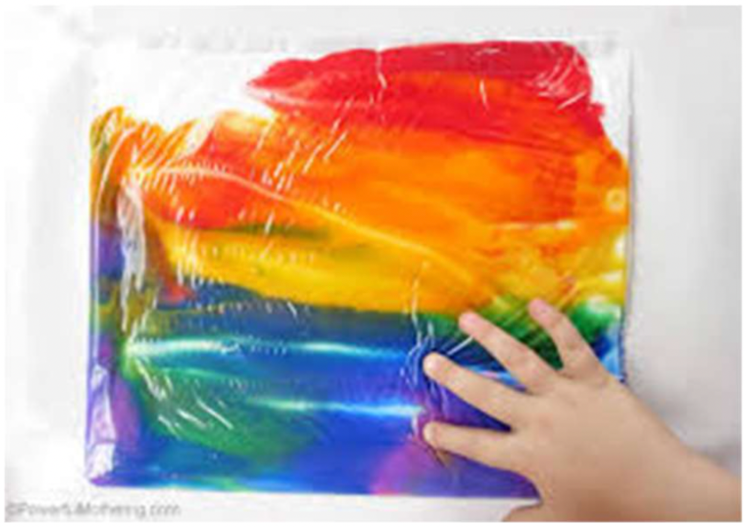 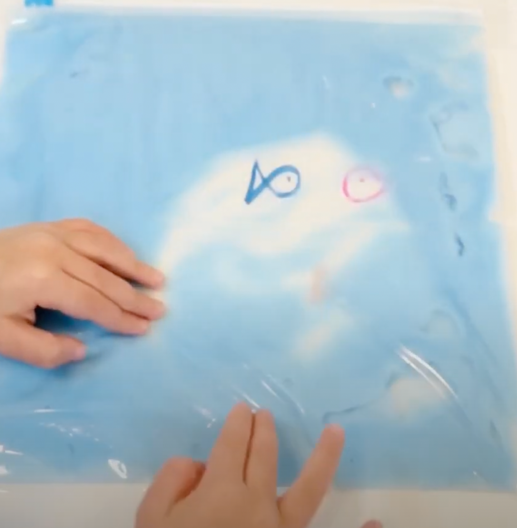 Purpose: to help kids their develop their fine motor skills and explore mixing colors in a fun mess-free way!Supplies: clear zip lock bags, different paint colors Steps:Place different paint colors in the zip lock bag and seal itMake sure there is not an excess of air in the bagStart with two colors and add moreEncourage your child to mix the colors with their fingersFor an added challenge the child can “draw” shapes in the paint Add colors to the bag or use multiple bagsFor an added challenge place a paper under the bag with spaced out numbers or drawings and the child will move the paint around to find them.Help the child have fun with this activity!For more information go to: https://www.youtube.com/watch?v=QVtvcE8Xx-c